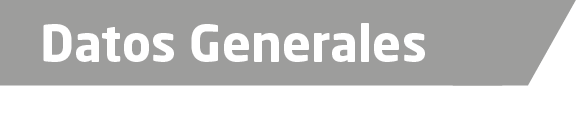 NOMBRE ÁNGELA  GARCÍA MARTÍNEZ.Grado de Escolaridad licenciatura en derecho Cédula Profesional (Licenciatura) 7885535					Teléfono de Oficina 01-846-25-7-04-53Correo Electrónico dido_carli@hotmail.comDatos GeneralesFormación Académica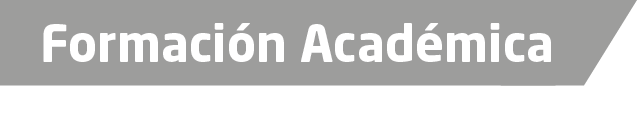 2007-2011Instituto Universitario Abraham Lincoln Facultada de DerechoTampico, Tamaulipas generación  Trayectoria Profesional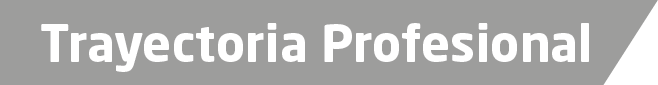 Agosto del 2007 a noviembre del 2008 secretaria particularDel Lic. Julián Hernández Reyna en panuco, Veracruz Agosto 2014 entre en la procuraduría general de justiciaDel estado de Veracruz como auxiliar administrativoHabilitada como oficial secretario en la agencia investigadora  del ministerioPublico especializada en delitos contra la libertad y seguridad sexual y contra la familia En la actualidad a partir  22 de enero del año  2016  y en la actualidad   me desempeño como fiscal especializada en la investigación de delitos de violencia contra la familia Mujeres, niñas y niños y de trata de personas, adscrita a la unidad de procuración de justicia del segundo distritos  judicial  de Conocimiento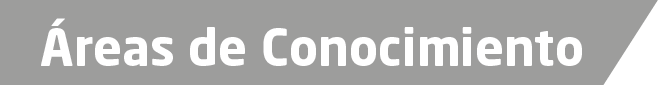 Derecho ConstitucionalDerecho PenalDerecho civil 